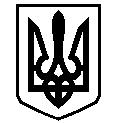 У К Р А Ї Н АВАСИЛІВСЬКА МІСЬКА РАДАЗАПОРІЗЬКОЇ ОБЛАСТІсьомогоскликаннядвадцять друга (позачергова) сесіяР І Ш Е Н НЯ  1 серпня  2017      									        №  11Про надання дозволу КП «Добробут»на списання з балансу основних засобів	Керуючись ст.26, 60 Закону України «Про місцеве самоврядування в Україні», Положенням про порядок списання основних засобів, які знаходяться на балансах підприємств, установ, організацій, що є об'єктами спільної власності територіальної громади м.Василівки, або використовуються на умовах оренди, затвердженого рішенням  третьої  сесії  Василівської міської  ради п’ятого скликання від  15.08.2006  № 7, на підставі клопотання комунального підприємства «Добробут» Василівської міської ради від 26.04.2017 № 265, в зв’язку з фізичним зносом та непридатністю для подальшого використання майна, Василівська  міська  радаВ И Р І Ш И Л А:	1. Дати згоду комунальному підприємству «Добробут» Василівської міської ради  на списання  майна комунальної власності  згідно переліку (додається).2. Комунальному підприємству «Добробут» Василівської міської ради:2.1. Провести списання  майна згідно чинного законодавства (п. 1 цього рішення).	2.2. Забезпечити оприбуткування  на відповідних субрахунках бухгалтерського обліку усіх деталей, вузлів і агрегатів розібраного та демонтованого обладнання, які придатні для ремонту іншого обладнання, а також матеріали, отримані від ліквідації основних засобів, а непридатних деталей та матеріали - як вторинна сировина і обов'язкову здачу установі, на яку покладено збір такої сировини. Вилучені після демонтажу основних засобів деталі і вузли, що містять дорогоцінні метали і дорогоцінне каміння, підлягають здачі в установи, на які покладено збір таких деталей та вузлів.3. Контроль за виконанням даного рішення покласти на постійну комісію міської ради з питань роботи комунальних служб, формування тарифів на комунальні послуги, з питань торгівлі, послуг та розвитку підприємництва.Міський голова                                                                                        Л.М.Цибульняк                                                Додаток                                                                                 до рішення двадцять другої                                                                     (позачергової)ї сесії                                                                                Василівської міської ради                                                                    сьомого скликання                                                                        1 серпня 2017  №  11Перелік основних засобів, що перебувають на балансі комунального підприємства «Добробут» Василівської міської радиі підлягають списанню шляхом ліквідаціїСекретар ради                                                                                             О.Г.Мандичев№п/пНайменуванняІнвен-тарнийномерБалансова вартість, грн.Залишкова вартість,грн.1АС КО-705 тр Т-40794443,5944,812ГАЗ-53 ТС 39656710048,07503,71